7(F)	Issue F – Modifications to RR Appendix 30B in relation to the suspension of use of a frequency assignment recorded in the MIFR;Background The unplanned FSS frequency bands are highly utilized worldwide.  In fact, it is becoming more and more difficult for a new operator to have access to satellite communications resources in the conventional unplanned FSS frequency bands.  As a result, use of the Appendix 30B FSS bands has become more attractive, especially for developing countries and new satellite operators. As of November 2013, there are 247 satellite networks submitted to the ITU under Article 6 of Appendix 30B of the Radio Regulations (RR) and 60 satellite networks in Notification stage under Article 8 of the same Appendix (Source: ITU’s website – Space Plans Query System).The World Radiocommunication Conference (Geneva, 2012) (WRC-12) modified RR No. 11.49 and added RR No. 11.49.1 so as to extend the period allowed for suspension of the use of a frequency assignment to a space station to three (3) years, and at the same time to specify the conditions for bringing a recorded frequency assignment back into use.  Similarly, § 5.2.10, § 5.2.11 and footnote 20bis were added in RR Appendix 30 and § 5.2.10, § 5.2.11 and footnote 24bis in RR Appendix 30A in relation to the suspension of use of a frequency assignment in the Regions 1 and 3 List, where all are in line with the practices described in RR Nos. 11.49 and 11.49.1.Furthermore, WRC-12 approved the application of the extension of the suspension period from two years to three years in regard to RR Appendix 30B via a decision contained in its Plenary Minutes (see paragraph 9 of WRC-12 Document 553), thus harmonizing the practices in RR Appendix 30B with the ones in RR Article 11 and RR Appendices 30 and 30A (Rev.WRC-12). The Bureau implemented this WRC-12 decision by proposing a Rule of Procedure which was approved at the 60th meeting of the Radio Regulations Board (see Annex to Document RRB12-2/6).  However, corresponding amendments to the RR still need to be prepared for approval by WRC-15.In view of the above, an alignment of RR Appendix 30B with RR Article 11 and RR Appendices 30 and 30A in relation to the suspension of use of a frequency assignment is proposed.ProposalsAPPENDIX 30B (REV.WRC-12)Provisions and associated Plan for the fixed-satellite service
in the frequency bands 4 500-4 800 MHz, 6 725-7 025 MHz,
10.70-10.95 GHz, 11.2-11.45 GHz and 12.75-13.25 GHzMOD	IAP/7A21A6/1ARTICLE 6     (REV.WRC-)Procedures for the conversion of an allotment into an assignment, for
the introduction of an additional system or for the modification of
an assignment in the List     (WRC-07)6.33When:i)	an assignment is no longer required; orii)	an assignment recorded in the List and brought into use has been suspended for a period exceeding years and ending after the expiry date specified in § 6.31; or iii)	an assignment recorded in the List has not been brought into use within the eight-year period following the receipt by the Bureau of the relevant complete information under § 6.1 (or within the extended period in the event of an extension under § 6.31bis), with the exception of assignments submitted by new Member States where § 6.35 and 7.7 apply,the Bureau shall:a)	publish in a Special Section of its BR IFIC the cancellation of the related Special Sections and the assignments recorded in the Appendix 30B List;b)	if the cancelled assignment is the result of a conversion of an allotment without modification, reinstate the allotment in the Appendix 30B Plan;c)	if the cancelled assignment is the result of the conversion of an allotment with modifications, reinstate the allotment with the same orbital location and technical parameters of the cancelled assignment except for its service area, which shall be the national territory of the administration whose allotment is being reinstated; andd)	update the reference situation for the allotments of the Plan and the assignments of the List.     (WRC-12)Reasons:	To align the suspension provisions in Appendix 30B with those in Article 11 and Appendices 30 and 30A, consistent with the decision captured in the Plenary minutes of WRC-12.MOD	IAP/7A21A6/2ARTICLE 8     (REV.WRC-)Procedure for notification and recording in the Master Register
of assignments in the planned bands for the
fixed-satellite service    (WRC-07)8.17	Where the use of a  assignment to a space station is suspended for a period exceeding months, the notifying administration shall, as soon as possible inform the Bureau of the date on which such use was suspendedTh date shall years from the date of suspension. If  assignment is not brought back into use within  years from the date of suspension, the Bureau shall cancel the assignment.     (WRC-)ADD	IAP/7A21A6/3_______________14bis	The date of bringing back into use of a frequency assignment to a space station in the geostationary-satellite orbit shall be the date of the commencement of the ninety-day period defined below. A frequency assignment to a space station in the geostationary-satellite orbit shall be considered as having been brought back into use when a space station in the geostationary-satellite orbit with the capability of transmitting or receiving that frequency assignment has been deployed and maintained at the notified orbital position for a continuous period of ninety days. The notifying administration shall inform the Bureau within thirty days from the end of the ninety-day period.Reasons:	To align the suspension provisions in Appendix 30B with those in Article 11 and Appendices 30 and 30A, consistent with the decision captured in the Plenary minutes of WRC-12.  Footnote 14bis aligns with the text of RR No. 11.49.1.Editorial Note:  It should be noted that this proposal would be made consistent with any other proposed modification to No. 11.49.World Radiocommunication Conference (WRC-15)
Geneva, 2–27 November 2015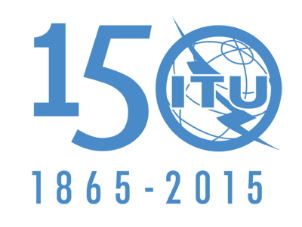 INTERNATIONAL TELECOMMUNICATION UNIONPLENARY MEETINGAddendum 6 to
Document 7(Add.21)-E21 August 2015Original: EnglishMember States of the Inter-American Telecommunication Commission (CITEL)Member States of the Inter-American Telecommunication Commission (CITEL)Proposals for the work of the conferenceProposals for the work of the conferenceAgenda item 7(F)Agenda item 7(F)